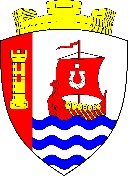 Муниципальное образование«Свердловское городское поселение»Всеволожского муниципального районаЛенинградской областиАДМИНИСТРАЦИЯПОСТАНОВЛЕНИЕ«15» ноября 2023 г.                                                                                  № 997/01-03г. п. им. СвердловаВ соответствии со ст. 179 Бюджетного кодекса Российской Федерации, Федеральным законом от 06.10.2003 № 131-ФЗ «Об общих принципах организации местного самоуправления в Российской Федерации, постановлением администрации от 30.10.2023 № 945/01-03 «Об утверждении Порядка разработки, реализации и оценки эффективности муниципальных программ муниципального образования «Свердловское городское поселение» Всеволожского муниципального района Ленинградской области», руководствуясь Уставом муниципального образования «Свердловское городское поселение» Всеволожского муниципального района Ленинградской области, постановляет:Утвердить муниципальную программу «Развитие культуры в муниципальном образовании «Свердловское городское поселение» Всеволожского муниципального района Ленинградской области» согласно приложению к настоящему постановлению. Признать утратившими силу с 31.12.2023: Постановление администрации от 30.06.2022 № 355/01-07 
«О внесении изменений в постановление администрации муниципального образования «Свердловское городское поселение» Всеволожского муниципального района Ленинградской области от 05 мая 2022 года 
№ 212/01-07 «Об утверждении муниципальной программы «Развитие местного самоуправления на территории муниципального образования «Свердловское городское поселение» Всеволожского муниципального района Ленинградской области».Постановление администрации от 11.11.2022 № 524/01-07 
«О внесении изменений в постановление администрации от 05.05.2022 
№ 212/01-07 «Об утверждении муниципальной программы «Развитие местного самоуправления на территории муниципального образования «Свердловское городское поселение» Всеволожского муниципального района Ленинградской области».Постановление администрации от 12.07.2023 № 570/01-03 
«О внесении изменений в постановление администрации от 11.11.2022 
№ 524/01-07 «О внесении изменений в постановление администрации от 05.05.2022 № 212/01-07 «Об утверждении муниципальной программы «Развитие местного самоуправления на территории муниципального образования «Свердловское городское поселение» Всеволожского муниципального района Ленинградской области».Постановление администрации от 05.05.2022 № 212/01-07 
«Об утверждении муниципальной программы «Развитие местного самоуправления на территории муниципального образования «Свердловское городское поселение» Всеволожского муниципального района Ленинградской области».Настоящее постановление подлежит официальному опубликованию 
в газете «Всеволожские вести», приложение «Невский берег» и на официальном сайте администрации муниципального образования «Свердловское городское поселение» Всеволожского муниципального района Ленинградской области 
в сети Интернет.Настоящее постановление вступает в силу после его официального опубликования и распространяется на правоотношения, возникающие 
с 01.01.2024Контроль за исполнением настоящего постановления возложить 
на заместителя главы администрации по социальным вопросам и организационной работе Рейхерт Ю.Ф.Глава администрации                                                                               В.И. ТулаевПриложение к постановлению администрации муниципального образования«Свердловское городское поселение»Всеволожского муниципального районаЛенинградской областиОт 15 ноября 2023 № 997/01-03Муниципальная программаРазвитие культуры в муниципальном образовании «Свердловское городское поселение» Всеволожского муниципального района Ленинградской области ПАСПОРТмуниципальной программы«Развитие культуры в муниципальном образовании «Свердловское городское поселение» Всеволожского муниципального района Ленинградской области»Общая характеристика, основные проблемы и прогноз 
развития сферы реализации муниципальной программы.Муниципальное образование «Свердловское городское поселение» Всеволожского муниципального района Ленинградской области расположено
 на правом берегу р. Нева.Административный центр – городской поселок им. Свердлова. Общая площадь МО «Свердловское городское поселение» составляет 11 547 га.В состав МО «Свердловское городское поселение» входят населенные пункты:городской поселок им. Свердлова;деревня Новосаратовка;поселок Рабочий;поселок Красная Заря;деревня Невский Парклесхоз;деревня Большие Пороги;деревня Оранжерейка;деревня Кузьминка;деревня Маслово;деревня Островки.Численность населения, проживающего на территории МО «Свердловское городское поселение», составляет 14 620 человек.Учреждением культуры на территории муниципального образования является МКУ «КДЦ «Нева». Проведение культурно-досуговых мероприятий требует значительных затрат, в том числе и для приглашения профессиональных коллективов, что позволяет привлечь большую часть зрителей из числа жителей муниципального образования. Вследствие чего население привлекается к участию в художественной самодеятельности, жители посещают кружки и студии, созданные и развивающиеся в МКУ «КДЦ «Нева».В настоящее время имеется ряд проблем, влияющих на развитие культуры 
и требующих неотложного решения, в том числе: недостаточное привлечение населения к занятиям творчеством; проблемы с привлечением профессиональных педагогов; снижение доступности культурных форм досуга для жителей населенных пунктов и деревень МО «Свердловское городское поселение»;утрата культурных традиций;дефицит помещений для организации досуга в шаговой доступности для населения всех населенных пунктов, находящихся на территории МО «Свердловское городское поселение»;отсутствие активной пропаганды занятий творчеством.Требуется переход к качественно новому уровню функционирования отрасли культуры, включая библиотечное, музейное дело, досуговую деятельность, традиционную народную культуру.Комплекс мероприятий в социальной политике предусматривает систему мер, направленных на социальную поддержку и социальную помощь
в приоритетном порядке наиболее уязвимых категорий граждан. Основными направлениями реализации Подпрограммы являются мероприятия, направленные на решение вопросов по усилению социальной защищенности малоимущих одиноко проживающих граждан и семей, малообеспеченных пенсионеров, детей из малоимущих семей; мероприятия по усилению дифференцированной адресной социальной помощи нуждающимся гражданам на основе учета их материального положения и заявительного принципа; мероприятия по предоставлению дополнительных мер социальной поддержки ветеранам Великой Отечественной войны, людям преклонного возраста.Приоритеты и цели государственной (муниципальной) политики в сфере реализации муниципальной программы.Обеспечение деятельности муниципального казенного учреждения
в рамках расходов органов местного самоуправления МКУ КДЦ «Нева» МО «Свердловское городское поселение».Осуществление полномочий МО «Свердловское городское поселение» 
в сфере межмуниципального развития в соответствии с Уставом муниципального образования «Свердловское городское поселение». Осуществление межмуниципального сотрудничества с городами - партнерами и муниципальными образованиями городских округов и районов субъектов Российской Федерации. Расширение связей с российскими и зарубежными городами, предлагающими реализацию проектов, значимых для муниципального образования МО «Свердловское городское поселение».Содействие в проведении широкомасштабной рекламы с целью повышения уровня привлекательности МО «Свердловское городское поселение».Создание условий для реализации мер, направленных на укрепление межнационального и межконфессионального согласия, сохранение и развитие языков и культуры народов Российской Федерации, проживающих 
на территории поселения, социальную и культурную адаптацию мигрантов, профилактику межнациональных (межэтнических) конфликтов.Создание условий для осуществления деятельности, связанной 
с реализацией прав местных национально-культурных автономий на территории муниципального района.Оказание содействия национально-культурному развитию народов Российской Федерации и реализации мероприятий в сфере межнациональных отношений на территории муниципального района.Обеспечение активного участия населения МО «Свердловское городское поселение» в сохранении и укреплении культурного наследия.Организация и проведение мероприятий, способствующих всестороннему развитию культуры жителей МО «Свердловское городское поселение».Организация и проведение мероприятий, способствующих всестороннему развитию детей, в том числе находящихся в трудной жизненной ситуации.Осуществление поддержки юных талантов МО «Свердловское городское поселение».Развитие системы обеспечения качества дополнительных услуг в сфере культуры.Создание благоприятных условий для свободы творчества и развития культурно-информационного пространства на территории муниципального образования. Развитие сферы этноконфессионального и межэтнического взаимодействия. Проведение воспитательной работы среди молодежи, направленной
на устранение причин и условий, способствующих совершению поведения 
и действий экстремистского характера.Духовное развитие и патриотическое воспитание подрастающего поколения в целях формирования зрелого гражданского общества.Обеспечение дополнительными мерами социальной поддержки 
и социальной помощи граждан. Адресность предоставления социальной помощи нуждающимся гражданам. Обеспечение рационального использования бюджетных средств 
и стабильное финансирование мероприятий по социальной поддержке отдельных категорий граждан. Расширение объёма и качества печатного и медиа контента 
на территории МО «Свердловское городское поселение»;Развитие медиаресурсов на территории МО «Свердловское городское поселение» с целью обеспечения более широкого доступа граждан 
к информационным источникам на разных площадках (печатная газета, интернет-сайт, группа в социальной сети);Создание оптимальных условий для наиболее полного информирования населения всех возрастных и социальных групп о деятельности органов государственной власти и местного самоуправления.3. Структурные элементы муниципальной программыРешение задачи подпрограммы «Развитие культурно-досуговой деятельности муниципального образования «Свердловское городское поселение» обеспечивается в рамках структурных элементов, а именно:Обеспечение деятельности МКУ КДЦ «Нева»;Организация и проведение культурно-массовых мероприятий;Реализация социокультурных проектов за счет средств местного бюджета и субсидий из областного бюджета, выделяемых на поддержку отрасли культуры.В ходе реализации подпрограммы планируется достижение следующих результатов: обеспечение сохранности культурного наследия; увеличение количества творческих дебютов и новаторских проектов на 2 в год;увеличение количества зрителей на концертах и культурно-массовых мероприятиях на 500 человек ежегодно;увеличение внебюджетных поступлений;увеличение количества занимающихся в творческих формированиях на 20 человек в год.Решение задачи подпрограммы «Развитие социальной политики. Обеспечение мер социальной поддержки граждан» обеспечивается в рамках структурных элементов, а именно:Совершенствование системы предоставления адресной социальной   помощи    проживающим   гражданам;Привлечение   общественности к решению проблем, нуждающихся граждан.Решение задачи подпрограммы «Развитие средств массовой информации» обеспечивается в рамках структурных элементов, а именно:Печать информационных стендов, муниципальной символики и других видов печатной и полиграфической продукции;Опубликование нормативных и правовых актов МО «Свердловское городское поселение»;Ведение информационных ресурсов и баз данных (интернет-сайт), освещение деятельности администрации в СМИ.4. Приложения к муниципальной программеПриложение № 1 - Сведения о показателях (индикаторах) муниципальной программы «Развитие культуры в муниципальном образовании «Свердловское городское поселение» Всеволожского муниципального района Ленинградской области» и их значениях.Приложение № 2 - Сведения о порядке сбора информации и методике расчёта показателей (индикаторов) муниципальной программы «Развитие культуры в муниципальном образовании «Свердловское городское поселение» Всеволожского муниципального района Ленинградской области».Приложение № 3 - План реализации муниципальной программы «Развитие культуры в муниципальном образовании «Свердловское городское поселение» Всеволожского муниципального района Ленинградской области».Приложение № 4 – Сводный детальный план реализации муниципальной программы «Развитие культуры в муниципальном образовании «Свердловское городское поселение» Всеволожского муниципального района Ленинградской области».Приложение №1Сведения о показателях (индикаторах) муниципальной программы «Развитие культуры в муниципальном образовании «Свердловское городское поселение» Всеволожского муниципального района Ленинградской области» и их значенияхПриложение №2Сведения о порядке сбора информации и методике расчёта показателей (индикаторов) муниципальной программы «Развитие культуры в муниципальном образовании «Свердловское городское поселение» Всеволожского муниципального района Ленинградской области»Приложение №3ПЛАНреализации муниципальной программы «Развитие культуры в муниципальном образовании «Свердловское городское поселение» Всеволожского муниципального района Ленинградской области»Приложение №4Сводный детальный план реализации муниципальной программы «Развитие культуры в муниципальном образовании «Свердловское городское поселение» Всеволожского муниципального района Ленинградской области»Об утверждении муниципальной программы «Развитие культуры в муниципальном образовании «Свердловское городское поселение» Всеволожского муниципального района Ленинградской области»Сроки реализации муниципальной программы2024-2026 годыОтветственный исполнитель муниципальной программыЗаместитель главы администрации по социальным вопросам и организационной работе;Сектор культуры, спорта и молодежной политики.Участники муниципальной программыСектор культуры, спорта и молодежной политики;Муниципальное казенное учреждение «Культурно-досуговый центр «Нева».Цель муниципальной программыСоздание условий для развития, совершенствования 
и повышения эффективности деятельности органов местного самоуправления в решении вопросов местного значения и реализации отдельных государственных полномочий.Обеспечение реализации конституционного права гражданина на участие в культурной жизни 
и пользование услугами учреждений культуры, а также доступ к культурным ценностям.Проведение культурно-массовых мероприятий 
и создание условий для развития и реализации культурного и духовного потенциала каждой личности.Повышения благосостояния населения и снижение уровня социального неравенства на основе совершенствования системы социальной поддержки граждан.Обеспечение открытости и прозрачности деятельности органов местного самоуправления МО «Свердловское городское поселение».Задачи муниципальной программыОбеспечение деятельности подведомственных муниципальных казенных учреждений.Развитие культуры посредством обеспечения активного участия населения в сохранении и укреплении культурного наследия, организации и проведения мероприятий.Развитие социальной политики. Обеспечение мер социальной поддержки граждан.Развитие средств массовой информации посредством создания оптимальных условий для наиболее полного информирования населения всех возрастных 
и социальных групп о деятельности органов государственной власти и местного самоуправления.Ожидаемые (конечные) результаты реализации муниципальной программыОбеспечение деятельности подведомственного муниципального казенного учреждения МКУ КДЦ «Нева» МО «Свердловское городское поселение».Повышение межмуниципального и межрегионального имиджа и популярности МО «Свердловское городское поселение».Создание благоприятных условий для укрепления и развития существующих межмуниципальных и межрегиональных связей;Установление новых контактов и связей 
с российскими городами;Реализация проектов, значимых для муниципального образования МО «Свердловское городское поселение» в экономической, научно-технической, культурной, туристической, спортивной, экологической, жилищно-коммунальной, социальной сфере и иных областях;Удовлетворение потребностей населения МО «Свердловское городское поселение» в активном отдыхе, воспитании подрастающего поколения и их всестороннем развитии;Увеличение количества зрителей на 500 человек ежегодно;Обновление материально-технической базы учреждения.Совершенствование системы предоставления адресной социальной помощи нуждающимся семьям и одиноко проживающим гражданам, повышение уровня жизни социально уязвимых слоев населения; снижение социальной напряженности.Постоянное обеспечение населения МО «Свердловское городское поселение» качественной 
и достоверной информацией о деятельности органов местного самоуправления, нормотворческой деятельности, культурных, социально-экономических 
и общественных процессах, происходящих на территории муниципального образования.В ходе реализации мероприятий планируется изготавливать и размещать информацию, направленную на привлечение внимания населения 
к актуальным проблемам и формирование положительного имиджа городского поселения, как социально ориентированного муниципального образования, комфортного для жизни.Проекты, реализуемые в рамках муниципальной программы-Финансовое обеспечение муниципальной программы – всего, в том числе по источникам финансированияОбщий объем финансирования программы составляет 305 168,3 тыс. руб., в том числе:- в 2024 г. – 118 912,4 тыс. руб.- в 2025 г. – 96 498,7 тыс. руб.- в 2026 г. – 89 757,2 тыс. руб.Объем финансирования за счёт местного бюджета – 298 256,9 тыс. руб., в том числе:- в 2024 г. – 115 248,0 тыс. руб.- в 2025 г. – 94 875,2 тыс. руб.- в 2026 г. – 88 133,7 тыс. руб.№№ п/пНаименование показателя (индикатора)Наименование показателя (индикатора)Единица измеренияЗначения показателей (индикаторов)Значения показателей (индикаторов)Значения показателей (индикаторов)Значения показателей (индикаторов)№№ п/пНаименование показателя (индикатора)Наименование показателя (индикатора)Единица измеренияБазовый период (2024 год)2024 год2025 год2026 год1234561Развитие культурно – досуговой деятельности муниципального образования «Свердловское городское поселение» Всеволожского муниципального района Ленинградской областиПлановое значениеед.121212121Развитие культурно – досуговой деятельности муниципального образования «Свердловское городское поселение» Всеволожского муниципального района Ленинградской областиФактическое значениеед.12Х Х Х 2Развитие социальной политики. Обеспечение мер социальной поддержки гражданПлановое значениеед.99992Развитие социальной политики. Обеспечение мер социальной поддержки гражданФактическое значениеед.9Х Х Х 3Развитие средств массовой информацииПлановое значениеед.44443Развитие средств массовой информацииФактическое значениеед.4Х Х Х 4Устойчивое общественное развитие территории муниципального образования «Свердловское городское поселение» Всеволожского муниципального района Ленинградской областиПлановое значениеед.11ХХ4Устойчивое общественное развитие территории муниципального образования «Свердловское городское поселение» Всеволожского муниципального района Ленинградской областиФактическое значениеед.1ХХХ№№ п/пНаименование показателяЕдиница измеренияВременная характеристикаАлгоритм формирования/пункт Федерального плана статистических работСрок предоставления отчетностиОтветственный за сбор данных по показателюРеквизиты акта123456781Развитие культурно – досуговой деятельности муниципального образования «Свердловское городское поселение» Всеволожского муниципального района Ленинградской областиед.За отчетный годПоказатель равен количеству проведенных мероприятийДо 20 февраля года, следующего за отчетнымМКУ КДЦ «Нева»2Развитие социальной политики. Обеспечение мер социальной поддержки гражданед.За отчетный годПоказатель равен количеству проведенных мероприятийДо 20 февраля года, следующего за отчетнымМКУ КДЦ «Нева»3Развитие средств массовой информацииед.За отчетный годПоказатель равен количеству проведенных мероприятийДо 20 февраля года, следующего за отчетнымЗаместитель главы администрации по социальным вопросам и организационной работе;МКУ КДЦ «Нева»4Устойчивое общественное развитие территории муниципального образования «Свердловское городское поселение» Всеволожского муниципального района Ленинградской областиед.За отчетный годПоказатель равен количеству проведенных мероприятийДо 20 февраля года, следующего за отчетнымЗаместитель главы администрации по социальным вопросам и организационной работе; МКУ КДЦ «Нева»№№ п/пНаименование муниципальной программы, подпрограммы, структурного элемента муниципальной программыОтветственный исполнитель, участник, соучастникГоды реализацииОценка расходов (тыс. руб. в ценах соответствующих лет)Оценка расходов (тыс. руб. в ценах соответствующих лет)Оценка расходов (тыс. руб. в ценах соответствующих лет)Оценка расходов (тыс. руб. в ценах соответствующих лет)Оценка расходов (тыс. руб. в ценах соответствующих лет)№№ п/пНаименование муниципальной программы, подпрограммы, структурного элемента муниципальной программыОтветственный исполнитель, участник, соучастникГоды реализацииВсегоФедеральный бюджетОбластной бюджет ЛОМестный бюджетПрочие источники1234567891Муниципальная программа «Развитие культуры в муниципальном образовании «Свердловское городское поселение» Всеволожского муниципального района Ленинградской области»Заместитель главы администрации по социальным вопросам и организационной работе2024118 912,40,03 664,4115 248,00,01Муниципальная программа «Развитие культуры в муниципальном образовании «Свердловское городское поселение» Всеволожского муниципального района Ленинградской области»Заместитель главы администрации по социальным вопросам и организационной работе202596 498,70,01 623,5094 875,20,01Муниципальная программа «Развитие культуры в муниципальном образовании «Свердловское городское поселение» Всеволожского муниципального района Ленинградской области»Заместитель главы администрации по социальным вопросам и организационной работе202689 757,20,01 623,5088 133,70,0Итого2024-2026305 168,30,06 911,4298 256,90,0Процессная частьПроцессная частьПроцессная частьПроцессная частьПроцессная частьПроцессная частьПроцессная частьПроцессная частьПроцессная часть1.1Развитие культурно-досуговой деятельности муниципального образования «Свердловское городское поселение» Всеволожского муниципального района Ленинградской областиДиректор МКУ «Культурно-досуговый центр «Нева»2024103 850,30,01 623,50102 226,80,01.1Развитие культурно-досуговой деятельности муниципального образования «Свердловское городское поселение» Всеволожского муниципального района Ленинградской областиДиректор МКУ «Культурно-досуговый центр «Нева»202590 338,70,01 623,5088 715,20,01.1Развитие культурно-досуговой деятельности муниципального образования «Свердловское городское поселение» Всеволожского муниципального района Ленинградской областиДиректор МКУ «Культурно-досуговый центр «Нева»202683 597,20,01 623,5081 973,70,0Итого2024-2026277 786,20,04 870,50272 915,70,0Процессная частьПроцессная частьПроцессная частьПроцессная частьПроцессная частьПроцессная частьПроцессная частьПроцессная частьПроцессная часть1.2Развитие социальной политики. Обеспечение мер социальной поддержки гражданДиректор МКУ «Культурно-досуговый центр «Нева»20249655,60,00,09655,60,01.2Развитие социальной политики. Обеспечение мер социальной поддержки гражданДиректор МКУ «Культурно-досуговый центр «Нева»20256 000,00,00,06 000,00,01.2Развитие социальной политики. Обеспечение мер социальной поддержки гражданДиректор МКУ «Культурно-досуговый центр «Нева»20266 000,00,00,06 000,00,0Итого2024-202621 655,60,00,021 655,60,0Процессная частьПроцессная частьПроцессная частьПроцессная частьПроцессная частьПроцессная частьПроцессная частьПроцессная частьПроцессная часть1.3Развитие средств массовой информацииЗаместитель главы администрации социальным вопросам и организационной работе;Директор МКУ «Культурно-досуговый центр «Нева»20242532,00,00,02532,00,01.3Развитие средств массовой информацииЗаместитель главы администрации социальным вопросам и организационной работе;Директор МКУ «Культурно-досуговый центр «Нева»2025160,00,00,0160,00,01.3Развитие средств массовой информацииЗаместитель главы администрации социальным вопросам и организационной работе;Директор МКУ «Культурно-досуговый центр «Нева»2026160,00,00,0160,00,0Итого2024-20262852,00,00,02852,00,0Процессная частьПроцессная частьПроцессная частьПроцессная частьПроцессная частьПроцессная частьПроцессная частьПроцессная частьПроцессная часть1.4Устойчивое общественное развитие территории муниципального образования «Свердловское городское поселение» Всеволожского муниципального района Ленинградской областиЗаместитель главы администрации по социальным вопросам и организационной работе;МКУ «КДЦ «Нева»20242 874,50,02 040,9833,60,01.4Устойчивое общественное развитие территории муниципального образования «Свердловское городское поселение» Всеволожского муниципального района Ленинградской областиЗаместитель главы администрации по социальным вопросам и организационной работе;МКУ «КДЦ «Нева»20250,00,00,00,00,01.4Устойчивое общественное развитие территории муниципального образования «Свердловское городское поселение» Всеволожского муниципального района Ленинградской областиЗаместитель главы администрации по социальным вопросам и организационной работе;МКУ «КДЦ «Нева»20260,00,00,00,00,0Итого2024-20262 874,50,02 040,9833,60,0№№ п/пНаименование подпрограммы, структурного элемента муниципальной программыОтветственный исполнитель, Соисполнитель, УчастникОжидаемый результат реализации структурного элемента на очередной год реализацииГодначала реализацииГод окончания реализацииОбъем бюджетных ассигнований, тыс. руб.Объем бюджетных ассигнований, тыс. руб.Ответственный за реализацию структурного элемента№№ п/пНаименование подпрограммы, структурного элемента муниципальной программыОтветственный исполнитель, Соисполнитель, УчастникОжидаемый результат реализации структурного элемента на очередной год реализацииГодначала реализацииГод окончания реализациивсегов том числе на очередной финансовый год 2024Ответственный за реализацию структурного элемента123456789Процессная частьПроцессная частьПроцессная частьПроцессная частьПроцессная частьПроцессная частьПроцессная частьПроцессная частьПроцессная часть1Развитие культурно-досуговой деятельности муниципального образования «Свердловское городское поселение» Всеволожского муниципального района Ленинградской областиЗаместитель главы администрации по социальным вопросам и организационной работе;МКУ «КДЦ «Нева»Проведение городских мероприятий, поддержка отрасли культуры, обновление материально-технической базы учреждения20242026277 786,2103 850,3Заместитель главы администрации по социальным вопросам и организационной работе;МКУ «КДЦ «Нева»1.1Расходы на обеспечение деятельности подведомственных учрежденийЗаместитель главы администрации по социальным вопросам и организационной работеПроведение городских мероприятий, поддержка отрасли культуры, обновление материально-технической базы учреждения20242026208 626,373 317,0Заместитель главы администрации по социальным вопросам и организационной работе;МКУ «КДЦ «Нева»1.2Субсидирование стимулирующих выплат работникам муниципальных учреждений культуры Ленинградской областиЗаместитель главы администрации по социальным вопросам и организационной работеПроведение городских мероприятий, поддержка отрасли культуры, обновление материально-технической базы учреждения202420269 939,93 313,3Заместитель главы администрации по социальным вопросам и организационной работе;МКУ «КДЦ «Нева»1.3Расходы в рамках мероприятия по подготовке и проведению культурно-массовых мероприятийМКУ «КДЦ «Нева»Проведение городских мероприятий, поддержка отрасли культуры, обновление материально-технической базы учреждения2024202646 970,021 970,0Заместитель главы администрации по социальным вопросам и организационной работе;МКУ «КДЦ «Нева»1.4Расходы в рамках оформления территории МО «Свердловское городское поселение» на период проведения праздничных мероприятийМКУ «КДЦ «Нева»Проведение городских мероприятий, поддержка отрасли культуры, обновление материально-технической базы учреждения2024202612 250,005 250,00Заместитель главы администрации по социальным вопросам и организационной работе;МКУ «КДЦ «Нева»Процессная частьПроцессная частьПроцессная частьПроцессная частьПроцессная частьПроцессная частьПроцессная частьПроцессная частьПроцессная часть2Развитие социальной политики. Обеспечение мер социальной поддержки гражданСектор культуры, спорта и молодежной политики;МКУ «КДЦ «Нева»Увеличение оказанной помощи нуждающимся жителям2024202621 655,69655,6Сектор культуры, спорта и молодежной политики;МКУ «КДЦ «Нева»2.1Расходы на приобретение товаров, работ, услуг в пользу граждан в целях их социального обеспеченияСектор культуры, спорта и молодежной политики;МКУ «КДЦ «Нева»Увеличение оказанной помощи нуждающимся жителям2024202621 655,69655,6Сектор культуры, спорта и молодежной политики;МКУ «КДЦ «Нева»Процессная частьПроцессная частьПроцессная частьПроцессная частьПроцессная частьПроцессная частьПроцессная частьПроцессная частьПроцессная часть3Развитие средств массовой информацииСектор культуры, спорта и молодежной политики;МКУ «КДЦ «Нева»Постоянное обеспечение населения качественной и достоверной информацией о деятельности органов местного самоуправления, нормотворческой деятельности, культурных, социально-экономических и общественных процессах, происходящих на территории муниципального образования202420262852,02532,0Сектор культуры, спорта и молодежной политики;МКУ «КДЦ «Нева»3.1Расходы на обеспечение опубликования правовых актов муниципального образования в рамках расходов органов местного самоуправления муниципального образования «Свердловское городское поселение»Сектор культуры, спорта и молодежной политики;МКУ «КДЦ «Нева»Постоянное обеспечение населения качественной и достоверной информацией о деятельности органов местного самоуправления, нормотворческой деятельности, культурных, социально-экономических и общественных процессах, происходящих на территории муниципального образования202420262852,02532,0Сектор культуры, спорта и молодежной политики;МКУ «КДЦ «Нева»Процессная частьПроцессная частьПроцессная частьПроцессная частьПроцессная частьПроцессная частьПроцессная частьПроцессная частьПроцессная часть4Устойчивое общественное развитие территории муниципального образования «Свердловское городское поселение» Всеволожского муниципального района Ленинградской областиЗаместитель главы администрации по социальным вопросам и организационной работе;МКУ «КДЦ «Нева»Содействие участию населения в осуществлении местного самоуправления202420262 874,52 874,5Заместитель главы администрации по социальным вопросам и организационной работе;МКУ «КДЦ «Нева»4.1Мероприятия на реализацию областного закона от 15 января 2018 года № 3-оз «О содействии участию населения в осуществлении местного самоуправления в иных формах на территориях административных центров и городских поселков муниципальных образований Ленинградской области»Заместитель главы администрации по социальным вопросам и организационной работе;МКУ «КДЦ «Нева»Содействие участию населения в осуществлении местного самоуправления202420262 874,52 874,5Заместитель главы администрации по социальным вопросам и организационной работе;МКУ «КДЦ «Нева»